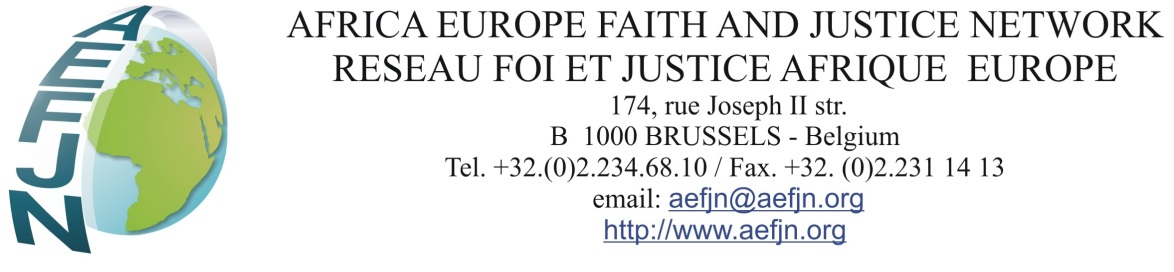 El Papa Francisco – Sobre el cuidado de la casa común  1“Laudato Sí” – Sobre el cuidado de la casa comúnCon su encíclica, el Papa Francisco ha recordado con fuerza a la memoria de la Iglesia y de la humanidad uno de los problemas centrales de nuestro tiempo, el cambio climático y sus consecuencias catastróficas previsibles. Seis meses antes de la cumbre  de la ONU, en París, sobre el clima, el Papa incita a los gobiernos del mundo a ponerse de acuerdo sobre los objetivos globales obligatorios para el clima. Sin embargo, el interés del papa no está puesto en el clima, sino más bien en la justicia: la justicia para los pobres, que son también los más vulnerables; la justicia para las generaciones que nos seguirán; la justicia para las criaturas de Dios. El Papa hace una crítica radical del paradigma “técnico-económico” de hoy que trata la naturaleza como una fuente inagotable de materias primas para seguir promoviendo un estilo de vida lujoso para una minoría ignorando las necesidades de base para la vida de los pobres. Siguiendo el ejemplo de San Francisco de Asís, nos propone una visión diferente de la creación y una espiritualidad de sencillez que encuentra su alegría en las pequeñas cosas de la vida.AEFJN y NAD, la antena en Alemania, nos ofrecen una serie de reflexiones sobre los temas principales que atraviesan toda la Encíclica: la íntima relación entre los pobres y la fragilidad del planeta;la convicción de que todo está ligado en el mundo;la crítica del nuevo paradigma y de las formas de poder que derivan de la tecnología;una invitación a buscar otras formas de comprender la economía y el progreso;el valor propio de cada criatura; el sentido humano de la ecología;la necesidad de debates sinceros y honestos;la grave responsabilidad de la política internacional y local;la cultura del descarte y la propuesta de un nuevo estilo de vida. (laudato Sí) Con esta actuación el Papa hace referencia a hombres de ciencia, filósofos, teólogos y a organizaciones sociales. También se deja inspirar por sus predecesores los Papas Juan-Pablo II y Benedicto XVI, del Patriarca Bartolomé y sobre todo de su santo patrón de nombre, San Francisco de Asís.“San Francisco era un místico y un peregrino que vivía con sencillez y en una maravillosa armonía con Dios, con los demás, con la naturaleza y consigo mismo. En él, vemos hasta qué punto son inseparables la preocupación por la naturaleza, la justicia, los pobres, sintiéndose comprometido por la sociedad y la paz interior.” (Laudato Sí 10) En fin, muchas de las expresiones de “Laudato Sí” son cercanas a la sabiduría de las culturas africanas; así lo demuestras algunas de las citas del poeta de Zimbabwe Chenjerai Hove, recientemente fallecido.La Naturaleza está protegida por la comunidadDe los vivos y muertos.Esta comunidad es el sello de esta protección.Chenjerai HoveNetzwerk Afrika Deutschland (NAD)     -    Traducción para Antena de MADRID  AEFJN    -    http://aefjn.org